                                                                           13.05.2020             259-01-03-171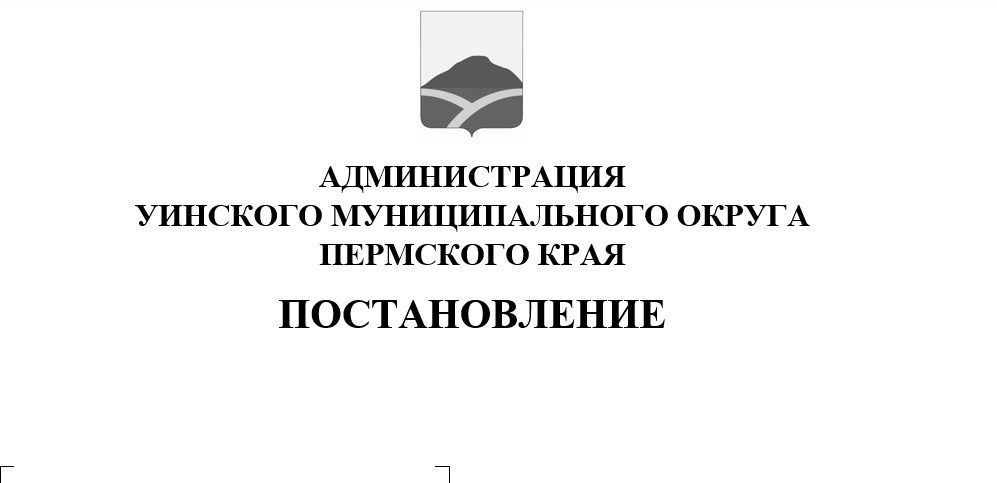 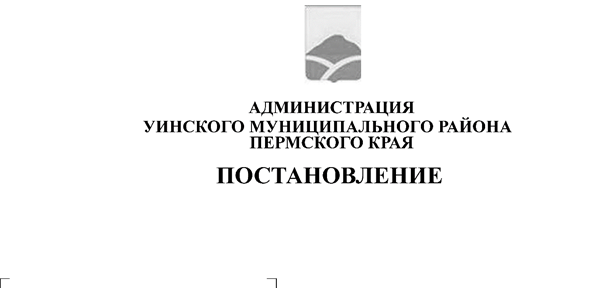 В соответствии с Федеральным законом от 27.07.2010 № 210-ФЗ «Об организации предоставления государственных и муниципальных услуг»,  Уставом Уинского муниципального округа Пермского края, в целях повышения открытости и доступности информации об услугах, предоставляемых администрацией Уинского муниципального округа Пермского края населению, администрация Уинского муниципального округаПОСТАНОВЛЯЕТ:1.Утвердить Перечень муниципальных услуг, предоставляемых  администрацией  Уинского муниципального округа Пермского края, согласно приложению.  	2. Считать утратившим силу постановление администрации Уинского муниципального района № 545-259-01-03 от 27.12.2017 г. «Об утверждении Перечня муниципальных услуг, предоставляемых  администрацией  Уинского муниципального района Пермского края».3. Настоящее постановление вступает в силу со дня обнародования и подлежит размещению на сайте администрации Уинского муниципального округа Пермского края в сети Интернет.4. Контроль над исполнением постановления возложить на руководителя аппарата администрации округа Курбатову Г.В.Глава муниципального округа-глава администрации Уинскогомуниципального округа                                                                   А.Н. Зелёнкин                         Приложение                                                             к постановлению администрации                                                               Уинского муниципального округа                                                          от  13.05.2020  № 259-01-03-171Перечень муниципальных услуг, предоставляемых  администрацией  Уинского муниципального округа Пермского края№ п/пМуниципальная услугаМуниципальная услугаОтветственные  за предоставление муниципальной услуги 1. Образование 1. Образование 1. Образование 1. Образование1Прием заявлений, постановка на учет и зачисление детей в образовательные организации, реализующие основную образовательную программу дошкольного образованияПрием заявлений, постановка на учет и зачисление детей в образовательные организации, реализующие основную образовательную программу дошкольного образованияУправление  образования 2Выдача разрешения на прием в МО организацию на обучение по образовательным программам начального общего образования детей, не достигших возраста 6 лет 6 месяцев или в более позднем, чем 8 лет, возрастеВыдача разрешения на прием в МО организацию на обучение по образовательным программам начального общего образования детей, не достигших возраста 6 лет 6 месяцев или в более позднем, чем 8 лет, возрастеУправление  образования 3Организация отдыха детей в каникулярное времяОрганизация отдыха детей в каникулярное времяУправление  образования 4Предоставление информации о текущей успеваемости учащегося, ведение электронного дневника и электронного журнала успеваемостиПредоставление информации о текущей успеваемости учащегося, ведение электронного дневника и электронного журнала успеваемостиУправление  образования 5Предоставление информации о результатах сданных экзаменов, результатах тестирования и иных вступительных испытаний, а также о зачислении в образовательную организациюПредоставление информации о результатах сданных экзаменов, результатах тестирования и иных вступительных испытаний, а также о зачислении в образовательную организациюУправление  образования 6Прием на обучение по образовательным программам начального общего, основного общего и среднего общего образованияПрием на обучение по образовательным программам начального общего, основного общего и среднего общего образованияУправление  образования 7Предоставление информации об образовательных программах и учебных планах, рабочих программах учебных курсов, предметов, дисциплин (модулей), годовых календарных учебных графикахПредоставление информации об образовательных программах и учебных планах, рабочих программах учебных курсов, предметов, дисциплин (модулей), годовых календарных учебных графикахУправление  образования 8Предоставление информации об организации общедоступного и бесплатного дошкольного, начального общего, основного общего, среднего (полного) общего образования, а также дополнительного образования в общеобразовательных учреждениях, расположенных на территории Уинского муниципального округаПредоставление информации об организации общедоступного и бесплатного дошкольного, начального общего, основного общего, среднего (полного) общего образования, а также дополнительного образования в общеобразовательных учреждениях, расположенных на территории Уинского муниципального округаУправление  образования2. Имущественные отношения2. Имущественные отношения2. Имущественные отношения2. Имущественные отношения1Выдача жилищного сертификата на предоставление субсидии на приобретение (строительство) жилого помещения ветеранам, инвалидам и семьям, имеющих детей-инвалидов, нуждающихся в улучшении жилищных условийВыдача жилищного сертификата на предоставление субсидии на приобретение (строительство) жилого помещения ветеранам, инвалидам и семьям, имеющих детей-инвалидов, нуждающихся в улучшении жилищных условийМКУ «Управление по строительству, ЖКХ и содержанию дорог» 2Выдача краевых жилищных сертификатов на приобретение (строительство) жилого помещения реабилитированным лицам, имеющим инвалидность или являющимися пенсионерамиВыдача краевых жилищных сертификатов на приобретение (строительство) жилого помещения реабилитированным лицам, имеющим инвалидность или являющимися пенсионерамиМКУ «Управление по строительству, ЖКХ и содержанию дорог» 3Предоставление социальной выплаты на строительство (приобретение) жилья гражданам, проживающим на сельских территорияхПредоставление социальной выплаты на строительство (приобретение) жилья гражданам, проживающим на сельских территорияхМКУ «Управление по строительству, ЖКХ и содержанию дорог» 4Включение (отказ от включения) в список детей-сирот и детей, оставшихся без попечения родителей, лиц из числа детей-сирот и детей, оставшихся без попечения родителей, которые подлежат обеспечению жилыми помещениями муниципального специализированного жилищного фонда по договору найма специализированного жилого помещения.Включение (отказ от включения) в список детей-сирот и детей, оставшихся без попечения родителей, лиц из числа детей-сирот и детей, оставшихся без попечения родителей, которые подлежат обеспечению жилыми помещениями муниципального специализированного жилищного фонда по договору найма специализированного жилого помещения.МКУ «Управление по строительству, ЖКХ и содержанию дорог» 5Постановка на учет в качестве нуждающихся в жилых помещениях отдельных категорий гражданПостановка на учет в качестве нуждающихся в жилых помещениях отдельных категорий гражданМКУ «Управление по строительству, ЖКХ и содержанию дорог»   6Предоставление в собственность муниципального имуществаПредоставление в собственность муниципального имуществаУправление имущественных и земельных отношений7Передача в собственность граждан занимаемых ими жилых помещений жилищного фонда (приватизация жилищного фонда)Передача в собственность граждан занимаемых ими жилых помещений жилищного фонда (приватизация жилищного фонда)Управление имущественных и земельных отношений8Безвозмездная передача в муниципальную собственность имущества физических и юридических лицБезвозмездная передача в муниципальную собственность имущества физических и юридических лицУправление имущественных и земельных отношений9Предоставление жилых помещений из специализированного жилищного фондаПредоставление жилых помещений из специализированного жилищного фондаУправление имущественных и земельных отношений10Предоставление в безвозмездное пользование муниципального имуществаПредоставление в безвозмездное пользование муниципального имуществаУправление имущественных и земельных отношений11Предоставление в доверительное управление муниципального имуществаПредоставление в доверительное управление муниципального имуществаУправление имущественных и земельных отношений12Предоставление в аренду муниципального имуществаПредоставление в аренду муниципального имуществаУправление имущественных и земельных отношений13Предоставление в концессию муниципального имуществаПредоставление в концессию муниципального имуществаУправление имущественных и земельных отношений14 Изъятие жилых помещений путем выкупа или мены Изъятие жилых помещений путем выкупа или меныУправление имущественных и земельных отношений15Предоставление сведений об объектах имущества, предназначенного для предоставления во владение и (или) в пользование субъектам малого и среднего предпринимательства и организациям, образующим инфраструктуру поддержки субъектов малого и среднего предпринимательстваПредоставление сведений об объектах имущества, предназначенного для предоставления во владение и (или) в пользование субъектам малого и среднего предпринимательства и организациям, образующим инфраструктуру поддержки субъектов малого и среднего предпринимательстваУправление имущественных и земельных отношений16Предоставление информации об объектах недвижимого имущества, находящихся в государственной и муниципальной собственности и предназначенных для сдачи в арендуПредоставление информации об объектах недвижимого имущества, находящихся в государственной и муниципальной собственности и предназначенных для сдачи в арендуУправление имущественных и земельных отношений17Предоставление сведений из реестра муниципального имуществаПредоставление сведений из реестра муниципального имуществаУправление имущественных и земельных отношений18Перевод жилого помещения в нежилое помещение и нежилого помещения в жилое помещениеПеревод жилого помещения в нежилое помещение и нежилого помещения в жилое помещениеУправление имущественных и земельных отношений19Присвоение, изменение, аннулирование адреса объекту недвижимостиПрисвоение, изменение, аннулирование адреса объекту недвижимостиУправление имущественных и земельных отношений20Признание граждан нуждающимися в улучшении жилищных условий без постановки на учет в качестве нуждающихся в жилых помещениях по договорам социального наймаПризнание граждан нуждающимися в улучшении жилищных условий без постановки на учет в качестве нуждающихся в жилых помещениях по договорам социального наймаУправление имущественных и земельных отношений21Признание граждан малоимущими в целях постановки их на учет в качестве нуждающихся в жилых помещенияхПризнание граждан малоимущими в целях постановки их на учет в качестве нуждающихся в жилых помещенияхУправление имущественных и земельных отношений22Предоставление жилых помещений по договорам социального найма малоимущим гражданам, состоящим на учете в качестве нуждающихся в жилых помещенияхПредоставление жилых помещений по договорам социального найма малоимущим гражданам, состоящим на учете в качестве нуждающихся в жилых помещенияхУправление имущественных и земельных отношений23Признание жилых помещений непригодными для проживанияПризнание жилых помещений непригодными для проживанияУправление имущественных и земельных отношений3. Земельные отношения3. Земельные отношения3. Земельные отношения3. Земельные отношения1Утверждение схемы расположения земельного участка или земельных участков на кадастровом плане территории Утверждение схемы расположения земельного участка или земельных участков на кадастровом плане территории Управление имущественных и земельных отношений2Перевод земель или земельных участков в составе таких земель из одной категории в другуюПеревод земель или земельных участков в составе таких земель из одной категории в другуюУправление имущественных и земельных отношений3Резервирование и изъятие, в том числе путем выкупа, земельных участков для муниципальных нуждРезервирование и изъятие, в том числе путем выкупа, земельных участков для муниципальных нуждУправление имущественных и земельных отношений4Предоставление в собственность или аренду на торгах и без проведения торгов земельных участков, выделенных в счет земельных долей, находящихся в собственности Уинского муниципального округаПредоставление в собственность или аренду на торгах и без проведения торгов земельных участков, выделенных в счет земельных долей, находящихся в собственности Уинского муниципального округаУправление имущественных и земельных отношений5Выдача разрешений арендаторам земельных участков на передачу их прав и обязанностей по действующим договорам аренды земельных участков третьим лицамВыдача разрешений арендаторам земельных участков на передачу их прав и обязанностей по действующим договорам аренды земельных участков третьим лицамУправление имущественных и земельных отношений6Предоставление земельных участков находящихся в муниципальной собственности, а также земельных участков  государственная  собственность на которые не разграничена в безвозмездное пользованиеПредоставление земельных участков находящихся в муниципальной собственности, а также земельных участков  государственная  собственность на которые не разграничена в безвозмездное пользованиеУправление имущественных и земельных отношений7Предоставление земельных участков, находящихся в муниципальной собственности, а также земельных участков государственная собственность на которые не разграничена, в постоянное (бессрочное) пользованиеПредоставление земельных участков, находящихся в муниципальной собственности, а также земельных участков государственная собственность на которые не разграничена, в постоянное (бессрочное) пользованиеУправление имущественных и земельных отношений8Предоставление земельных участков, находящихся в муниципальной собственности, а также земельных участков государственная собственность на которые не разграничена на торгах, проводимых в форме аукционаПредоставление земельных участков, находящихся в муниципальной собственности, а также земельных участков государственная собственность на которые не разграничена на торгах, проводимых в форме аукционаУправление имущественных и земельных отношений9Предварительное согласование предоставления земельного участкаПредварительное согласование предоставления земельного участкаУправление имущественных и земельных отношений10Перераспределение земель и (или) земельных участков, находящихся в муниципальной собственности, а также земельных участков государственная собственность на которые не разграничена между собой и таких земель и (или) земельных участков и земельных участков, находящихся в частной собственностиПерераспределение земель и (или) земельных участков, находящихся в муниципальной собственности, а также земельных участков государственная собственность на которые не разграничена между собой и таких земель и (или) земельных участков и земельных участков, находящихся в частной собственностиУправление имущественных и земельных отношений11Предоставление мест для размещения объектов нестационарной торговлиПредоставление мест для размещения объектов нестационарной торговлиУправление имущественных и земельных отношений12Предоставление мест для размещения сезонных объектов мелкорозничной торговой сетиПредоставление мест для размещения сезонных объектов мелкорозничной торговой сетиУправление имущественных и земельных отношений13Установление сервитута в отношении земельного участка, находящегося в муниципальной собственности, земельных участков, государственная собственность на которые не разграниченаУстановление сервитута в отношении земельного участка, находящегося в муниципальной собственности, земельных участков, государственная собственность на которые не разграниченаУправление имущественных и земельных отношений14Осуществление муниципального земельного контроля на территории Уинского муниципального округаОсуществление муниципального земельного контроля на территории Уинского муниципального округаУправление имущественных и земельных отношений15Выдача разрешения на использование земель или земельных участков, находящихся в муниципальной собственности, без предоставления земельных участков и установления сервитутаВыдача разрешения на использование земель или земельных участков, находящихся в муниципальной собственности, без предоставления земельных участков и установления сервитутаУправление имущественных и земельных отношений16Принятие решения о предоставлении земельных участков в собственность бесплатно для строительства в границах застроенной территории, в отношении которой принято решение о развитии, или об отказе в принятии такого решенияПринятие решения о предоставлении земельных участков в собственность бесплатно для строительства в границах застроенной территории, в отношении которой принято решение о развитии, или об отказе в принятии такого решенияУправление имущественных и земельных отношений17Предоставление земельных участков, находящихся в муниципальной собственности, а также земельных участков государственная собственность на которые не разграничена, в аренду без проведения торговПредоставление земельных участков, находящихся в муниципальной собственности, а также земельных участков государственная собственность на которые не разграничена, в аренду без проведения торговУправление имущественных и земельных отношений18Выдача разрешения  на проведение земляных работВыдача разрешения  на проведение земляных работУправление имущественных и земельных отношений4. Архитектура и градостроительство4. Архитектура и градостроительство4. Архитектура и градостроительство4. Архитектура и градостроительство1Выдача градостроительного плана земельного участкаВыдача градостроительного плана земельного участкаОтдел по архитектуре и градостроительству2Выдача разрешения на строительство, реконструкцию объекта капитального строительстваВыдача разрешения на строительство, реконструкцию объекта капитального строительстваОтдел по архитектуре и градостроительству3Выдача разрешения на ввод объекта в эксплуатациюВыдача разрешения на ввод объекта в эксплуатациюОтдел по архитектуре и градостроительству4Направление уведомления о соответствии указанных в уведомлении о планируемом строительстве параметров объекта индивидуального жилищного строительства или садового дома установленным параметрам и допустимости размещения объекта индивидуального жилищного строительства или садового дома на земельном участке.Направление уведомления о соответствии указанных в уведомлении о планируемом строительстве параметров объекта индивидуального жилищного строительства или садового дома установленным параметрам и допустимости размещения объекта индивидуального жилищного строительства или садового дома на земельном участке.Отдел по архитектуре и градостроительству5Направление уведомления о соответствии построенных или реконструированных объектов индивидуального жилищного строительства или садового дома требованиям законодательства Российской Федерации о градостроительной деятельности.Направление уведомления о соответствии построенных или реконструированных объектов индивидуального жилищного строительства или садового дома требованиям законодательства Российской Федерации о градостроительной деятельности.Отдел по архитектуре и градостроительству6Выдача разрешения на установку и эксплуатацию рекламных конструкций на территории Уинского муниципального округа, аннулирование такого разрешения.Выдача разрешения на установку и эксплуатацию рекламных конструкций на территории Уинского муниципального округа, аннулирование такого разрешения.Отдел по архитектуре и градостроительству7Предоставление сведений, документов и материалов, содержащихся в государственных информационных системах обеспечения градостроительной деятельности.Предоставление сведений, документов и материалов, содержащихся в государственных информационных системах обеспечения градостроительной деятельности.Отдел по архитектуре и градостроительству8Выдача акта освидетельствования проведения основных работ по строительству (реконструкции) объекта индивидуального жилищного строительства с привлечением средств материнского (семейного) капитала.Выдача акта освидетельствования проведения основных работ по строительству (реконструкции) объекта индивидуального жилищного строительства с привлечением средств материнского (семейного) капитала.Отдел по архитектуре и градостроительству9Внесение изменений в разрешение на строительство, реконструкцию объекта капитального строительстваВнесение изменений в разрешение на строительство, реконструкцию объекта капитального строительстваОтдел по архитектуре и градостроительству10Предоставление разрешения на условно разрешенный вид использования земельного участка или объекта капитального строительстваПредоставление разрешения на условно разрешенный вид использования земельного участка или объекта капитального строительстваОтдел по архитектуре и градостроительству11Направление уведомления о планируемом сносе объекта капитального строительства и уведомления о завершении сноса объекта капитального строительстваНаправление уведомления о планируемом сносе объекта капитального строительства и уведомления о завершении сноса объекта капитального строительстваОтдел по архитектуре и градостроительству12Согласование проведения переустройства и (или) перепланировки помещения в многоквартирном домеСогласование проведения переустройства и (или) перепланировки помещения в многоквартирном домеОтдел по архитектуре и градостроительству13Предоставление разрешения на отклонение от предельных параметров разрешенного строительства, реконструкции объекта капитального строительстваПредоставление разрешения на отклонение от предельных параметров разрешенного строительства, реконструкции объекта капитального строительстваОтдел по архитектуре и градостроительству5. Благоустройство5. Благоустройство5. Благоустройство5. Благоустройство1Выдача разрешения на вырубку деревьев, кустарников, уничтожение (перекопку) газонов и цветников на территории Уинского муниципального округа Пермского краяМКУ «Управление по благоустройству»МКУ «Управление по благоустройству»2Осуществление муниципального контроля за соблюдением Правил благоустройства территории Уинского муниципального округа Пермского краяМКУ «Управление по благоустройству»МКУ «Управление по благоустройству»3Согласование создания мест (площадок) накопления твердых коммунальных отходов на территории Уинского муниципального округа Пермского краяМКУ «Управление по благоустройству»МКУ «Управление по благоустройству»6. Регулирование предпринимательской деятельности6. Регулирование предпринимательской деятельности6. Регулирование предпринимательской деятельности6. Регулирование предпринимательской деятельности1Выдача разрешений на право организации розничного рынка Выдача разрешений на право организации розничного рынка Управление по экономике и сельскому хозяйству2Установление, изменение, отмена муниципальных маршрутов регулярных перевозокУстановление, изменение, отмена муниципальных маршрутов регулярных перевозокУправление по экономике и сельскому хозяйству3Предоставление субсидий субъектам малого и среднего предпринимательства в рамках реализации муниципальных программПредоставление субсидий субъектам малого и среднего предпринимательства в рамках реализации муниципальных программУправление по экономике и сельскому хозяйству4Предоставление субсидий сельскохозяйственным товаропроизводителям в рамках реализации муниципальных программПредоставление субсидий сельскохозяйственным товаропроизводителям в рамках реализации муниципальных программУправление по экономике и сельскому хозяйству7. Экология7. Экология7. Экология7. Экология1Предоставление муниципального контроля в области использования и охраны особо охраняемых природных территорий местного значения Уинского муниципального округаПредоставление муниципального контроля в области использования и охраны особо охраняемых природных территорий местного значения Уинского муниципального округаУправление по экономике и сельскому хозяйству2Организация по требованию населения общественных экологических экспертизОрганизация по требованию населения общественных экологических экспертизУправление по экономике и сельскому хозяйству3Предоставление информации об ограничениях использования водных объектов общего пользования, расположенных на территории Уинскогомуниципального округа для личных  и бытовых нуждПредоставление информации об ограничениях использования водных объектов общего пользования, расположенных на территории Уинскогомуниципального округа для личных  и бытовых нуждУправление по экономике и сельскому хозяйству8. Дорожное хозяйство и транспорт8. Дорожное хозяйство и транспорт8. Дорожное хозяйство и транспорт8. Дорожное хозяйство и транспорт1Выдача специального разрешения на движение по автомобильным дорогам местного назначения Уинского муниципального округа Пермского края, расположенным на территориях двух и более поселений в границах муниципального района транспортных средств, осуществляющих перевозки тяжеловесных грузов и (или) крупногабаритных грузовВыдача специального разрешения на движение по автомобильным дорогам местного назначения Уинского муниципального округа Пермского края, расположенным на территориях двух и более поселений в границах муниципального района транспортных средств, осуществляющих перевозки тяжеловесных грузов и (или) крупногабаритных грузовМКУ «Управление по строительству, ЖКХ и содержанию дорог» 2Предоставление пользователям автомобильных дорог местного значения информации о состоянии автомобильных дорогПредоставление пользователям автомобильных дорог местного значения информации о состоянии автомобильных дорогМКУ «Управление по строительству, ЖКХ и содержанию дорог» 9. Архивное дело9. Архивное дело9. Архивное дело9. Архивное дело1Предоставление архивных справок, копий архивных документов, копий правовых актов на различных носителях по запросам юридических и физических лицПредоставление архивных справок, копий архивных документов, копий правовых актов на различных носителях по запросам юридических и физических лицАрхивный отдел10. Загс10. Загс10. Загс10. Загс1Выдача разрешения на вступление в брак несовершеннолетним, достигшим шестнадцати летВыдача разрешения на вступление в брак несовершеннолетним, достигшим шестнадцати летОтдел ЗАГС11. Культура, работа с молодежью, физическая культура и спорт11. Культура, работа с молодежью, физическая культура и спорт11. Культура, работа с молодежью, физическая культура и спорт11. Культура, работа с молодежью, физическая культура и спорт1Предоставление отдельным категориям граждан социальных выплат на приобретение (строительство) жильяПредоставление отдельным категориям граждан социальных выплат на приобретение (строительство) жильяУправление культуры, спорта и молодежной политики2Организация досуга жителей на базе культурно-досуговых  учреждений и проведение культурно-массовых мероприятийОрганизация досуга жителей на базе культурно-досуговых  учреждений и проведение культурно-массовых мероприятийУправление культуры, спорта и молодежной политики